                                      Ime: _____________                            Datum: ______________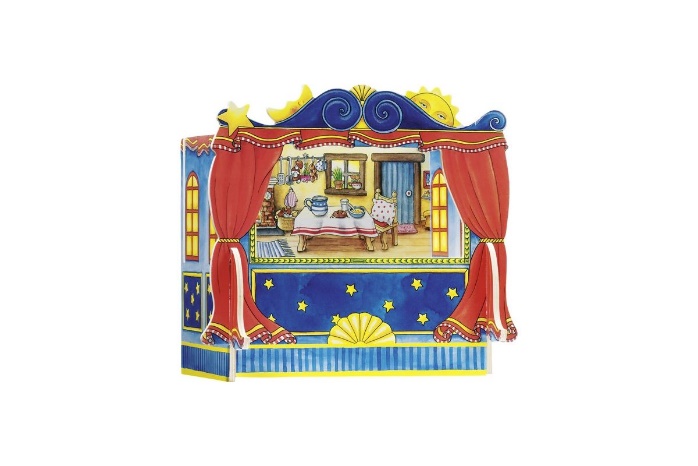                                                              V GLEDALIŠČUZAPOLNI BESEDILO. SPOMNI SE NA »ZVEZDICO ZASPANKO« IN NA IGRO »KDO BO BRAL KNJIGO Z MANO«, KI SMO JO ZAIGRALI V RAZREDU.V gledališču lahko nastopajo _________________________ ali ____________________ . Nastopajoči nastopajo na _______________. Oblečene imajo  ________________ . Na odru postavijo __________________, da prikažejo prostor dogajanja. Gledamo jih ________________________ . Gledalci se v gledališču obnašamo kulturno. To pomeni, da ____________________________________________________________ _______________________________________________________________________________________________________________________________________________ .